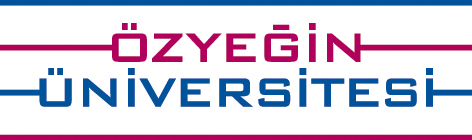 ENDÜSTRİ ÜRÜNLERİ TASARIMI BÖLÜMÜIDE 200/300 YAZ STAJI II/IIISTAJ GÜNLÜĞÜ